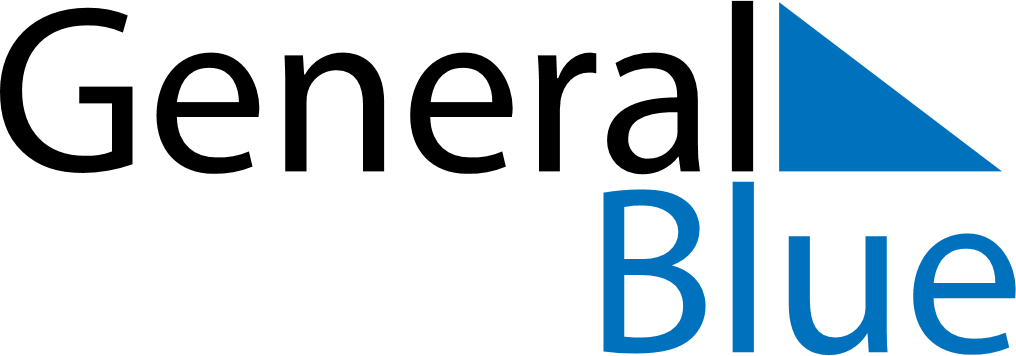 April 2024April 2024April 2024April 2024April 2024April 2024Kraslice, Karlovarsky kraj, CzechiaKraslice, Karlovarsky kraj, CzechiaKraslice, Karlovarsky kraj, CzechiaKraslice, Karlovarsky kraj, CzechiaKraslice, Karlovarsky kraj, CzechiaKraslice, Karlovarsky kraj, CzechiaSunday Monday Tuesday Wednesday Thursday Friday Saturday 1 2 3 4 5 6 Sunrise: 6:45 AM Sunset: 7:41 PM Daylight: 12 hours and 55 minutes. Sunrise: 6:43 AM Sunset: 7:43 PM Daylight: 12 hours and 59 minutes. Sunrise: 6:41 AM Sunset: 7:44 PM Daylight: 13 hours and 3 minutes. Sunrise: 6:39 AM Sunset: 7:46 PM Daylight: 13 hours and 6 minutes. Sunrise: 6:37 AM Sunset: 7:47 PM Daylight: 13 hours and 10 minutes. Sunrise: 6:35 AM Sunset: 7:49 PM Daylight: 13 hours and 14 minutes. 7 8 9 10 11 12 13 Sunrise: 6:32 AM Sunset: 7:51 PM Daylight: 13 hours and 18 minutes. Sunrise: 6:30 AM Sunset: 7:52 PM Daylight: 13 hours and 21 minutes. Sunrise: 6:28 AM Sunset: 7:54 PM Daylight: 13 hours and 25 minutes. Sunrise: 6:26 AM Sunset: 7:55 PM Daylight: 13 hours and 29 minutes. Sunrise: 6:24 AM Sunset: 7:57 PM Daylight: 13 hours and 32 minutes. Sunrise: 6:22 AM Sunset: 7:59 PM Daylight: 13 hours and 36 minutes. Sunrise: 6:20 AM Sunset: 8:00 PM Daylight: 13 hours and 40 minutes. 14 15 16 17 18 19 20 Sunrise: 6:18 AM Sunset: 8:02 PM Daylight: 13 hours and 44 minutes. Sunrise: 6:16 AM Sunset: 8:03 PM Daylight: 13 hours and 47 minutes. Sunrise: 6:14 AM Sunset: 8:05 PM Daylight: 13 hours and 51 minutes. Sunrise: 6:11 AM Sunset: 8:06 PM Daylight: 13 hours and 54 minutes. Sunrise: 6:09 AM Sunset: 8:08 PM Daylight: 13 hours and 58 minutes. Sunrise: 6:07 AM Sunset: 8:10 PM Daylight: 14 hours and 2 minutes. Sunrise: 6:05 AM Sunset: 8:11 PM Daylight: 14 hours and 5 minutes. 21 22 23 24 25 26 27 Sunrise: 6:03 AM Sunset: 8:13 PM Daylight: 14 hours and 9 minutes. Sunrise: 6:01 AM Sunset: 8:14 PM Daylight: 14 hours and 12 minutes. Sunrise: 6:00 AM Sunset: 8:16 PM Daylight: 14 hours and 16 minutes. Sunrise: 5:58 AM Sunset: 8:18 PM Daylight: 14 hours and 20 minutes. Sunrise: 5:56 AM Sunset: 8:19 PM Daylight: 14 hours and 23 minutes. Sunrise: 5:54 AM Sunset: 8:21 PM Daylight: 14 hours and 26 minutes. Sunrise: 5:52 AM Sunset: 8:22 PM Daylight: 14 hours and 30 minutes. 28 29 30 Sunrise: 5:50 AM Sunset: 8:24 PM Daylight: 14 hours and 33 minutes. Sunrise: 5:48 AM Sunset: 8:25 PM Daylight: 14 hours and 37 minutes. Sunrise: 5:46 AM Sunset: 8:27 PM Daylight: 14 hours and 40 minutes. 